Yavneh Chumash Entrance Exam January 2019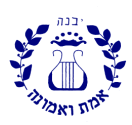 15 minutes
InstructionsFill in the front cover.Read the questions carefully before you start writing.Write neatly.Good Luck - בהצלחה!Student Name: __________________________________Primary School: __________________________________Read these פסוקים:א וַיֵּלֶךְ אִישׁ, מִבֵּית לֵוִי; וַיִּקַּח, אֶת-בַּת-לֵוִי.ב וַתַּהַר הָאִשָּׁה, וַתֵּלֶד בֵּן; וַתֵּרֶא אֹתוֹ כִּי-טוֹב הוּא, וַתִּצְפְּנֵהוּ שְׁלֹשָׁה יְרָחִים.ג וְלֹא-יָכְלָה עוֹד, הַצְּפִינוֹ, וַתִּקַּח-לוֹ תֵּבַת גֹּמֶא, וַתַּחְמְרָה בַחֵמָר וּבַזָּפֶת; וַתָּשֶׂם בָּהּ אֶת-הַיֶּלֶד, וַתָּשֶׂם בַּסּוּף עַל-שְׂפַת הַיְאֹר.ד וַתֵּתַצַּב אֲחֹתוֹ, מֵרָחֹק, לְדֵעָה, מַה-יֵּעָשֶׂה לוֹ.ה וַתֵּרֶד בַּת-פַּרְעֹה לִרְחֹץ עַל-הַיְאֹר, וְנַעֲרֹתֶיהָ הֹלְכֹת עַל-יַד הַיְאֹר; וַתֵּרֶא אֶת-הַתֵּבָה בְּתוֹךְ הַסּוּף, וַתִּשְׁלַח אֶת-אֲמָתָהּ וַתִּקָּחֶהָ.ו וַתִּפְתַּח וַתִּרְאֵהוּ אֶת-הַיֶּלֶד, וְהִנֵּה-נַעַר בֹּכֶה; וַתַּחְמֹל עָלָיו--וַתֹּאמֶר, מִיַּלְדֵי הָעִבְרִים זֶה.ז וַתֹּאמֶר אֲחֹתוֹ, אֶל-בַּת-פַּרְעֹה, הַאֵלֵךְ וְקָרָאתִי לָךְ אִשָּׁה מֵינֶקֶת, מִן הָעִבְרִיֹּת; וְתֵינִק לָךְ, אֶת-הַיָּלֶד.There are three women who each do something special. What are their names and what do they each do? {9}
__________________________________________________________________________________________________________________________________________________________________________________________________________________________________________________________________________________________________________________________________________________________________________________________________________________________________________________________________________________________________________________________________________Translate the following שרשים into English: {18}3. Translate the following words: {20}3. Translate the following words: {20}3. Translate the following words: {20}3. Translate the following words: {20}3. Translate the following words: {20}וַיֵּלַךְלוֹוַיָּקָםוְאֵלֶּהוַיִּקְרָאוְהִנֵּהוַיֹּאמֶרוַיָּבֹאוַתֵּלֶךְוַיֹּאכַל